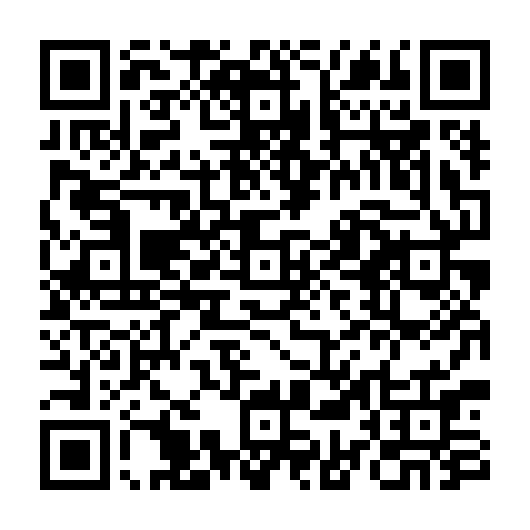 Ramadan times for Henbury Meteorites Conservation Reserve, AustraliaMon 11 Mar 2024 - Wed 10 Apr 2024High Latitude Method: NonePrayer Calculation Method: Muslim World LeagueAsar Calculation Method: ShafiPrayer times provided by https://www.salahtimes.comDateDayFajrSuhurSunriseDhuhrAsrIftarMaghribIsha11Mon5:215:216:3712:474:156:576:578:0912Tue5:215:216:3812:474:156:566:568:0813Wed5:225:226:3812:474:146:556:558:0714Thu5:225:226:3912:474:146:546:548:0615Fri5:235:236:3912:464:136:536:538:0516Sat5:235:236:3912:464:136:526:528:0417Sun5:245:246:4012:464:126:516:518:0318Mon5:245:246:4012:454:126:506:508:0219Tue5:255:256:4112:454:116:496:498:0120Wed5:255:256:4112:454:116:486:488:0021Thu5:265:266:4212:454:106:476:477:5922Fri5:265:266:4212:444:106:466:467:5823Sat5:275:276:4212:444:096:456:457:5624Sun5:275:276:4312:444:096:446:447:5525Mon5:285:286:4312:434:086:436:437:5426Tue5:285:286:4412:434:086:426:427:5327Wed5:285:286:4412:434:076:416:417:5228Thu5:295:296:4412:424:076:406:407:5129Fri5:295:296:4512:424:066:396:397:5030Sat5:305:306:4512:424:056:386:387:4931Sun5:305:306:4612:424:056:376:377:481Mon5:315:316:4612:414:046:366:367:472Tue5:315:316:4712:414:046:356:357:463Wed5:315:316:4712:414:036:346:347:454Thu5:325:326:4712:404:026:336:337:445Fri5:325:326:4812:404:026:326:327:436Sat5:335:336:4812:404:016:316:317:427Sun5:335:336:4912:404:016:306:307:418Mon5:335:336:4912:394:006:296:297:419Tue5:345:346:4912:393:596:286:287:4010Wed5:345:346:5012:393:596:276:277:39